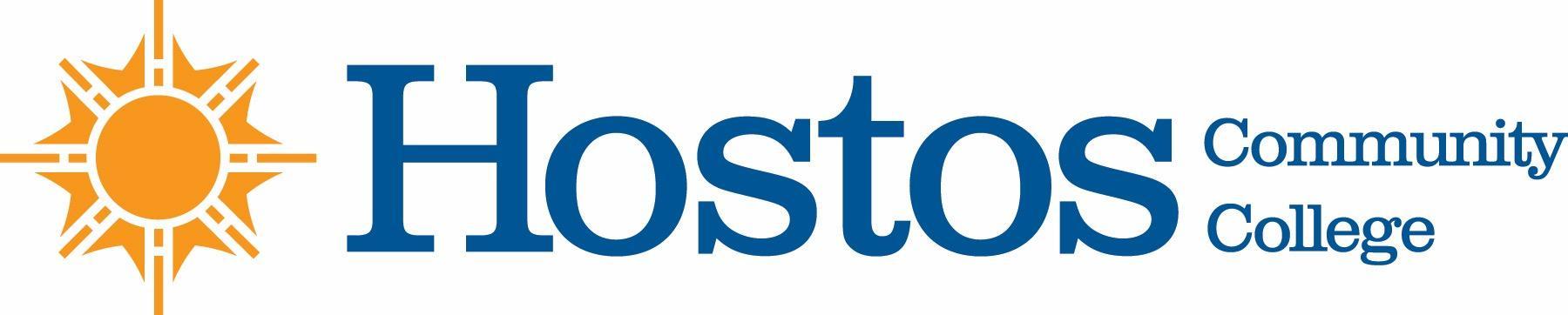 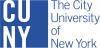 COLLEGE-WIDE CURRICULUM COMMITTEEMINUTESTUESDAY, OCTOBER 20, 2020 PRESENT:		Dean Ann Mester			Dean Olen DiasMs. Johanna Arroyo PeraltaProfessor Jacqui DiSantoProfessor Isabel FelizProfessor Sandy Figueroa Professor Edward KingProfessor Felipe PimentelMs. Joanna PerraltaMr. David PrimakProfessor Anne RoundsMs. Wendy Small-TaylorProfessor Olga Steinberg NeifachProfessor Lisa TappeinerGUEST: 	Professor Damaris Lois LangProfessor Sandy Figueroa, Chair, called the meeting to order at 3:34.Announcements:No announcementsMinutes The minutes of Tuesday, October 6, 2020, were approved as presented.DiscussionLast spring minor changes to FS 140 course description were recommended at the Senate. It is unclear whether the amended description was included in the Spring 2020 AUR. The version of the description appearing in the AUR will be confirmed and discussed at a later meeting if needed.Points of clarification: Ms. Small-Taylor, Ms. Arroyo-Peralta and Dean Mester send curricular items to CUNY Central for inclusion in AUR after receiving an official email from the Senate.  Any changes to a course description must be approved by the Senate.Curriculum Items:Voting ItemsCourse Revision: FS 220Vote ResultsYes 	10	No 0	Abstain 0The curriculum item passedNew Course: SCI 100 Vote ResultsYes 	9 	No 0 	Abstain 0The curriculum item passedNo new businessAdjournmentThere being no further business, the meeting of the College-Wide Curriculum Committee was adjourned at 4:17 p.m. The next meeting of the College-Wide Curriculum Committee is scheduled for Tuesday, November 3, 2020, at 3:30 p.m. via Zoom.Respectfully submitted,Professor Lisa Tappeiner